IE-352Section 1, CRN: 48700/1/2Section 2, CRN: 48706/7/8Second Semester 1435-36 H (Spring-2015) – 4(4,1,2) 
“MANUFACTURING PROCESSES – 2”Wednesday, February 09, 2016 (01/05/1437H)Quiz 1 ANSWERSGiven the following information for a shaft-hole system, 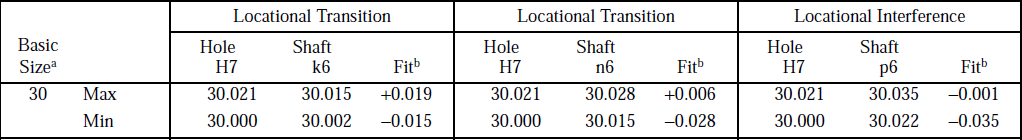 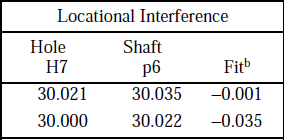 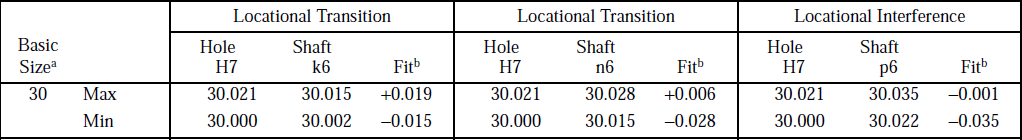 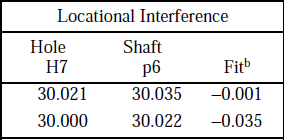 What is the basic size? [1 Point]						ANSWER: 	 (note, answer must be expressed to 3 d.p., like in tables)What is the fit type? [1 Point]							ANSWER:  Locational interference (or interference)What is the system of units used here? [½ Pt.] ANSWER:  SI/metric (since this involves the ANSI B4.2 system of tolerances)What is the basis of the fit? [½ Pt.]				ANSWER:  Hole Basis (or Basic Hole system)What is the hole MMC/ hole LMC? [1 Point]		 These values can be read directly from Table: What is the shaft MMC / shaft LMC? [1 Point]		 These values can be read directly from Table: Express the hole and shaft sizes below in the specified formats [ pt. each]What is the max., min. interference?	[1 Point]	 These values can be confirmed from Table (where negative sign means interference)What is the max., min. clearance?		[1 Point]	 Reason: no clearance is possible with such a fit.Sketch below the basic size, hole tolerance, and shaft tolerance. [1 Point]	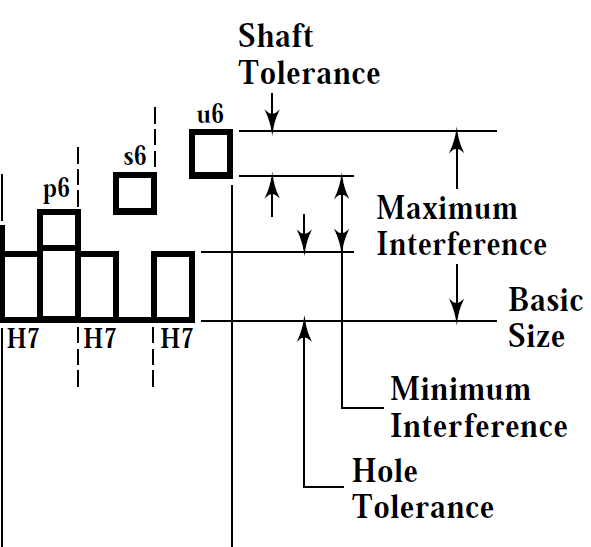 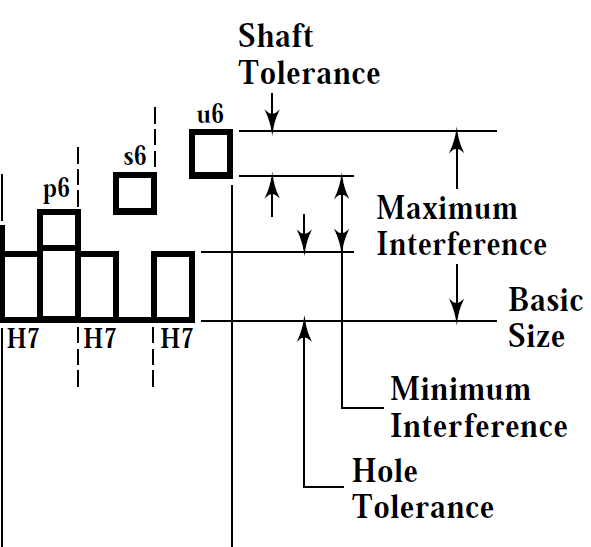 Name: AHMED M. EL-SHERBEENY, PHDStudent Number:4Hole SizeShaft SizeStacked FormReferenced to Basic Size Form